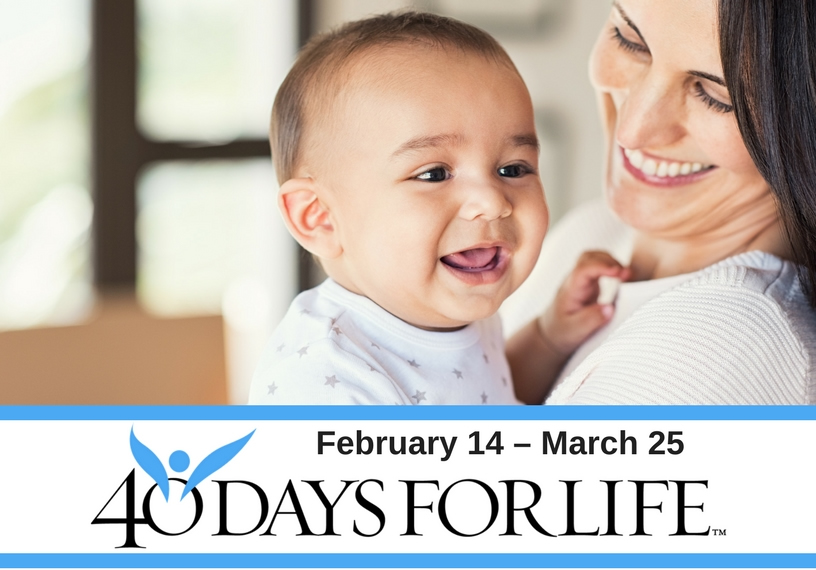 HELP SAVE LIVES IN GLASGOW!40daysforlife.com/Glasgow